  Krzeszowice, 6 maja 2022 r.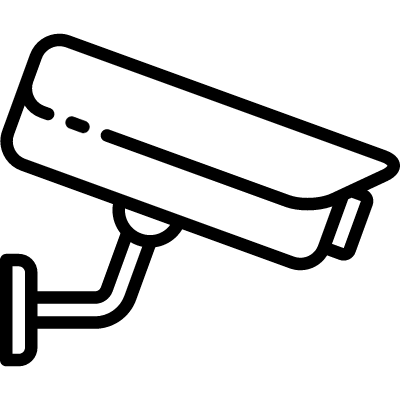 KLAUZULA INFORMACYJNA – MONITORING WIZYJNYZgodnie z zapisami Rozporządzenia Parlamentu Europejskiego i Rady (UE) 2016/679  z dnia 27 kwietnia 2016r. w sprawie ochrony osób fizycznych w związku z przetwarzaniem danych osobowych 
i w sprawie swobodnego przepływu takich danych oraz uchylenia dyrektywy 95/46/WE (ogólne rozporządzenie o ochronie danych - Dz. Urz. UE L 119 z 04.05.2016), zwanego RODO informuję, że:Administratorem systemu monitoringu jest Ośrodek Rehabilitacji Narządu Ruchu „Krzeszowice” SPZOZ z siedzibą: 32-065 Krzeszowice, ul. Daszyńskiego 1, tel. 12 258 96 00.Na mocy art. 37 ust. 1 lit. a RODO Administrator powołał Inspektora Ochrony Danych (IOD), który w jego imieniu nadzoruje sferę przetwarzania danych osobowych. Z IOD można kontaktować się pod adresem mailowym nedzaodo@interia.pl.Monitoring stosowany jest w celu ochrony mienia oraz zapewnienia bezpieczeństwa na terenie szpitala. Obszar monitorowany:  wejście główne do Ośrodka od zewnątrz i wewnątrz z częścią korytarza prowadzącego do pawilonu zabiegowego;budynek „Zofia” (parter) – hall przy rejestracji oraz korytarz w stronę nowego budynku;budynek „Zofia” (1 piętro) – korytarz prowadzący w stronę Nowego Budynku; nowy budynek (parter, 1 piętro, 2 piętro) – korytarz;pawilon „D” (parter) – korytarz; wyjście do parku z pawilonu „D”; droga dojazdowa do parkingu wewnętrznego w kierunku bramy wjazdowej;teren przyległy bezpośrednio do zewnętrznego agregatu prądotwórczego.monitoring wizyjny terenu budowyZapisy z monitoringu  przechowywane będą przez 21 dni. W przypadku, w którym nagrania obrazu stanowią dowód w postępowaniu prowadzonym na podstawie prawa lub Administrator powziął wiadomość, iż mogą one stanowić dowód w postępowaniu, termin przechowywania ulega przedłużeniu do czasu prawomocnego zakończenia postępowania. Do przeglądania zarejestrowanego obrazu mogą zostać dopuszczeni jedynie upoważnieni pracownicy. Osoby wyznaczone otrzymują imienne upoważnienia do czynności związanych z monitoringiem. Dopuszcza się dostęp do zarejestrowanego obrazu przez pracowników firm serwisujących system monitoringu, na podstawie umowy pwierzenia.Dane zarejestrowane na nośniku mogą być udostępniane wyłącznie upoważnionym instytucjom w zakresie prowadzonych przez nie spraw czy postępowań (np. Policji, Sądom, Prokuraturom oraz innym podmiotom prowadzącym czynności dochodzeniowo-śledcze), na podstawie pisemnego wniosku.Zapis monitoringu nie może być udostępniony wszystkim osobom bezpośrednio zainteresowanym wyjaśnieniem zdarzenia, ze względu na brak możliwości anonimizacji innych zarejestrowanych przez system monitoringu osób, których ujawnienie mogłoby doprowadzić do naruszenia ich praw i wolności.Każdemu, kto uzna, że przetwarzanie danych osobowych narusza przepisy RODO przysługuje prawo wniesienia skargi do Prezesa Urzędu Ochrony Danych Osobowych.